COURSE TEXTBOOK LIST INFORMATION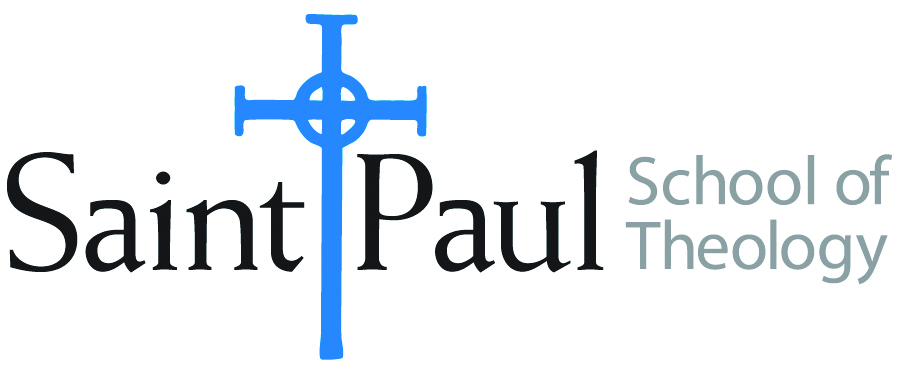 FACULTY INSTRUCTIONSFACULTY INSTRUCTIONSSTUDENT INSTRUCTIONS(Both Campuses)STUDENT INSTRUCTIONS(Both Campuses)For each semester taught, faculty should complete and submit a new form each time the course is taught and returned. Forms are due by the first day of registration for a given term.  DESKCOPY – ordered by faculty and adjuncts at a $200 max for 1st time use of text per course.  Please fill out an Expense Reimbursement Form, attach all actual/delivered receipts, return via email or mail, and this should be reimbursed with your first stipend payment (or next payroll payment)For each semester taught, faculty should complete and submit a new form each time the course is taught and returned. Forms are due by the first day of registration for a given term.  DESKCOPY – ordered by faculty and adjuncts at a $200 max for 1st time use of text per course.  Please fill out an Expense Reimbursement Form, attach all actual/delivered receipts, return via email or mail, and this should be reimbursed with your first stipend payment (or next payroll payment)Students may acquire textbooks by ordering online via Amazon or other book retailer and having books shipped to them.  Regardless of shopping / ordering method, students may check Cokesbury online for discount on text and certain texts may be sent free delivery. Students may acquire textbooks by ordering online via Amazon or other book retailer and having books shipped to them.  Regardless of shopping / ordering method, students may check Cokesbury online for discount on text and certain texts may be sent free delivery. COURSE INSTRUCTOR(S)Hal KnightHal KnightHal KnightCOURSE NUMBER & SECTIONDST 312DST 312DST 312COURSE NAMEThe Means of Grace in the Wesleyan TraditionThe Means of Grace in the Wesleyan TraditionThe Means of Grace in the Wesleyan TraditionCOURSE SEMESTER & YEAR  Fall 2022Fall 2022Fall 2022DATE OF SUBMISSION2-16-222-16-222-16-22BOOK TITLE and EDITION(include subtitle if applicable)BOOK TITLE and EDITION(include subtitle if applicable)AUTHOR(S)# of PAGES to be readPUBLISHER and  DATE13-Digit ISBN(without dashes)LIST PRICE(est)1John Wesley’s Sermons: An AnthologyOutler and Heirzenrater267Abingdon 19919780687204953$24.002 United Methodist DoctrineScott J. Jones      200   Abingdon, 2002    978-0687034857$22.003The Presence of God in the Christian LifeHenry H Knight III  196Scarecrow 19929780810825895$124.00456789TOTAL Number of Pages to Be ReadTOTAL Number of Pages to Be Read663BOOK TITLE and EDITION(include subtitle if applicable)BOOK TITLE and EDITION(include subtitle if applicable)BOOK TITLE and EDITION(include subtitle if applicable)AUTHOR(S)# of PAGES to be readPUBLISHER and  DATE13-Digit ISBN(without dashes)LIST PRICE(est)11Eight Life-Enriching Practices of United MethodistHenry H Knight IIIAbingdon 20019780687087341$8.0022The Means of GraceAndrew C. Thompson  Seedbed, 2015$16.9533The Class MeetingKevin M. Watson  Seedbed, 2013$16.9544A Blueprint for DiscipleshipKevin M WatsonDiscipleship Resources 20099780881775563$15.0055 Shaped by the WordRobert M. Mulholland   Upper Room,    2001    978-0835809368$12.0066The Band MeetingScott Kisker and Kevin M. WatsonSeedbed, 2017$17.00